	     	  	  บันทึกข้อความ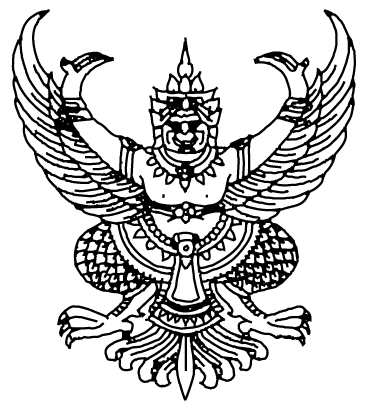 ส่วนราชการ   	(หน่วยงานราชการ)                       โทรศัพท์ (ของหน่วยงาน)	ที่  (เลขที่หนังสือของหน่วยงาน)                      วันที่	เรื่อง  ขออนุมัติจ้างผู้ช่วยนักวิจัย / ลูกจ้างรายวัน	เรียน  คณบดีตามที่ข้าพเจ้า...................................................................ตำแหน่ง............................................สาขา.................................. คณะ................................. ได้รับทุนสนับสนุนให้ดำเนินโครงการวิจัยงบประมาณรายจ่าย/ รายได้  ประจำปีงบประมาณ พ.ศ.……….…เรื่อง.............................................................................. นั้น เพื่อให้การดำเนินโครงการวิจัยเป็นไปด้วยความเรียบร้อยและบรรลุวัตถุประสงค์ของโครงการ ในการนี้ข้าพเจ้าขออนุมัติจ้างผู้ช่วยนักวิจัย / ลูกจ้างรายวัน ดังนี้   ๑. ชื่อ........................................สกุล....................................... ตำแหน่งที่จ้าง........................................................วุฒิการศึกษา.................................ระยะเวลา..................................... อัตราค่าจ้าง...........................บาท / เดือน (กรณีเหมาจ่าย อัตราค่าเหมาจ่าย..............บาท) ๒. ชื่อ...................................................(กรณีจ้างหลายคน)....................................................................................		จึงเรียนมาเพื่อโปรดพิจารณาอนุมัติความเห็นของหัวหน้าสาขา.............................................................................................................................................................................. ..............................................................................................................................................................................ผลการพิจารณาของคณบดี อนุมัติ                       ไม่อนุมัติ   เนื่องจาก..................................................................................................................................... .............................................................................................................................................................................. .............................................................................................................................................................................. และมอบสถาบันวิจัยและพัฒนา / งานบริการการศึกษา  เพื่อติดตามและดำเนินการในส่วนที่เกี่ยวข้องต่อไปมอบงานวิจัย / แผนกวิจัยและพัฒนา.............................................................................................................................................................................. .............................................................................................................................................................................. (ลงชื่อ)…….……….............….............…......…..…….…(..................................................................)            หัวหน้าโครงการวิจัย             หัวหน้าโครงการวิจัย (ลงชื่อ)…….……….............….............…......…..…….…(......................................................................)                                                                              หัวหน้าสาขา                                                                              หัวหน้าสาขา                                                                              หัวหน้าสาขา(ลงชื่อ)  …….……….....................................…………….…(......................................................................)            คณบดี            คณบดี(ลงชื่อ)  …….……….....................................…………….…(......................................................................)            ผู้อำนวยการสถาบันวิจัยและพัฒนา/ หัวหน้างานบริการการศึกษา            ผู้อำนวยการสถาบันวิจัยและพัฒนา/ หัวหน้างานบริการการศึกษา            ผู้อำนวยการสถาบันวิจัยและพัฒนา/ หัวหน้างานบริการการศึกษา